NOMBRE: __________________Nº____ TURMA 8º AÑOLENGUA ESPAÑOLA - EL VERBO ESTAR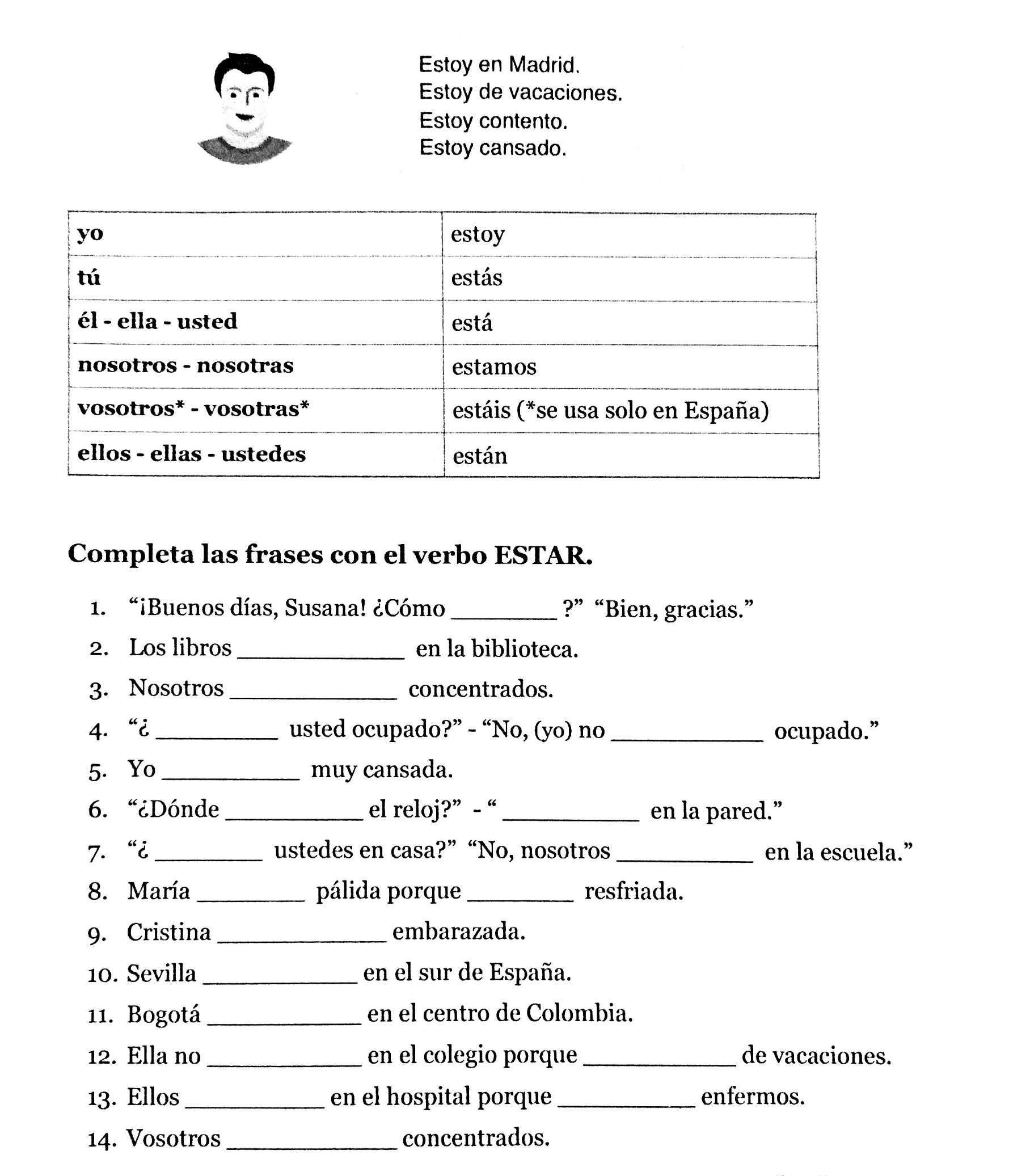 